UnicefSAT RAZREDNIKA – OSNOVNA ŠKOLAVršnjaci pomagači 5. razredi : Priprema za učenike vršnjake pomagače za obradu teme na satu razrednikaTEMA: EMPATIJAmodul: Prevencija nasilnog ponašanja učenikaRazred: 5Cilj: Vježbati s učenicima prepoznavanje potreba drugihIshodi: učenici će moći unaprijediti svoju sposobnost empatije, odnosno uživljavanje u osjećaje druge osobe. Oblici   rada: Frontalni, individualni, grupni, u paruMetode rada: razgovor, rad s radnim materijalom, Planirano vrijeme :  45 minTijek rada u radionici: UVOD: Vršnjaci pomagači najavit će cilj današnjeg sata, te naglasiti kako će učenici na ovom satu vježbati prepoznavanje osjećaja drugih UVODNA AKTIVNOST 1.  Igra za stvaranje parova - češnjakFormiraju se dva koncentrična kruga. Jedan se krug vrti u jednu stranu, drugi u drugu stranu.  Kad voditelj kaže stop – dva učenika koji su nasuprot jedan drugome su par za slijedeću aktivnost ( razredu može ostati onako kako sjede u klupi )2.  Da sam ja tiUčenici u paru izaberu tko je osoba A, tko je osoba B. Osoba B stane iza osobe A, dok osoba A sjedi. Osoba B stavi ruku na rame osobi A i predstavlja je grupi na način da kaže:  „Da sam ja ti zvala bih se…., imala bih dva brata, voljela bih hrvatski ne bih voljela matematiku i sl. „ Ukoliko se učenici ne poznaju dovoljno, prije napraviti aktivnost – Intervju s ciljem upoznavanja. GLAVNA AKTIVNOST1. Učenici se podjele u manje skupine. Svaka skupina ima zadatak napraviti skulpturu  koja će prikazivati jednu od osnovnih emocija (TUGA; STRAH; LJUTNJA ; RADOST). Nakon toga formirat će se zamišljena izložba i svaka skupina prikazat će svoju skulpturu.  Skulpture mogu biti formirane istovremeno, npr. na brojane voditelja 1,, 2, 3! Ili prvo jedna skupina formira skulpturu, a ostale skupine pogađaju koja bi to emocija bila. 2. Priča – razderano srceVoditelj podijeli svim učenicima izrezano srce od papira. Na srcu se može napisati „JA SAM VAŽAN“ Najavi zatim čitanje priče,a  slušači trebaju svaki put kad u priči čuju nešto što množe povrijediti osobu (što bi i njih možda povrijedilo), utjecati na to da se osjeća loše, otkinuti komadić svojeg srca od papira. Pitanja za razgovor nakon priče: Koliki komadić srca vam je ostao?Kako se Petar osjećao u ovoj priči?Kakav utjecaj bi takvi postupci iz dana u dan prema njemu mogli imati na njega?Opiši neku situaciju kad je netko prema tebi se slično odnosio ili ti prema nekome, kako si se tada osjećao?3. Iskazivanje pozitivnih porukaDa bi ovo srce sada zacijelilo, jedni drugima ćemo sada izraziti pozitivne poruke, izraze samopoštovanja.  Jedna osoba uđe u krug, a osobe u krugu kažu joj pozitivne poruke ili joj neverbalno iskažu poštovanje (npr. naklonom, zagrljajem…). Varijanta aktivnosti je da pozitivnu poruku napišemo na papir i damo osobi s kojom sjedimo ili varijanta da izaberemo osobu iz razreda kojoj želimo napisati pozitivnu poruku (može biti i više osoba). Voditelj mora biti oprezan s zadnjom varijantom da se ne dogodi da neka osoba ne dobije niti jednu pozitivnu poruku. UPUTE ZA ISKAZIVANJE POZITIVNIH PORUKA – PROČITATI ILI NAPISATI NA PLOČU 1. Pokušajte biti originalni2. Pokušajte naći onu osobinu koja se ne može primijeniti baš na nekoliko ljudi – tako da istaknete najuočljiviju pozitivnu osobinu baš te osobe i krugu4. Kako bi se osjećao kad ….Svaki učenik za sebe ispuni listić. U paru popričaju o svojim odgovorima, Ako ostane vremena frontalno tko želi pred čitavim razredom podijeli neke od odgovoraPotreban materijal /sredstva : Papirnato srce, priča „Razderano srce“ Literatura korištena za pripremu pedagoške radionice: Priručnik – za sigurno i poticajno okruženje u školama, Unicef, Zagreb 2004. radni listićIme i prezime: __________________				Razred: _____________Kako bi se osjećao/la kad..........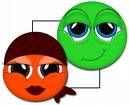 Bi se netko zafrkavao na tvoj račun, zbog tvog izgleda ?______________Bi dobio nagradu ili osvojio prvo mjesto na nekom natjecanju? ____________Bi te uvijek birali zadnjeg, prilikom biranja momčadi za nogomet ili igru?__________Bi ti netko rekao da si jako dobar u nečemu što radiš?  ______________Bi te netko nazvao pogrdnim imenom kao npr.  „Ljiga“ ? _____________Bi ti netko pomogao riješiti problem koje te već dugo muči? ______________Se nitko s tobom ne bi želio družiti? ________________Bi te netko pozvao da im se pridružiš u igri ili nekoj zabavi? ______________Bi bio siromašan toliko da bi morao prositi za hranu? ________________Bi te netko držao za ruku ili te zagrlio kad bi se osjećao prestrašeno ili osamljeno? IZABERI JEDAN OD OSJEĆAJA I OSOBITO GA ISTAKNI (OBOJI, UKRASI....)Zašto ste izabrali baš taj osjećaj? ________________________________Ima li osjećaja koje vam je teže izraziti od drugih? Upišite u stupce svoje ispisane osjećaje prema tome kako ih izražavate: LAKO IH IZRAZIM			TEŠKO IH IZRAZIM		NITI LAKO NITI TEŠKO___________________		______________________	__________________________________________		______________________	___________________________________________		______________________	___________________________________________		______________________	___________________________________________		______________________	_______________________1. Kako bi nekome pomogao da se bolje osjeća,  nakon što ga je netko zadirkivao, odnosno nakon što ga /ju je nazvao pogrdnim imenom i isključio iz gruoe2. Možeš li se sjetiti prilike kad si stao u obranu nekoga koga su zadirkivali ili koga su isključili iz društva?3. Bi li sada stao/la u obranu te osobe, čak i ako tada to nisi učinio/la? KAKO?ZAVRŠI REČENICU: Ovog se časa osjećam _______________________________jer______________________________________________________________